DELO NA DALJAVOPreberi in v zvezek naredi izpiske.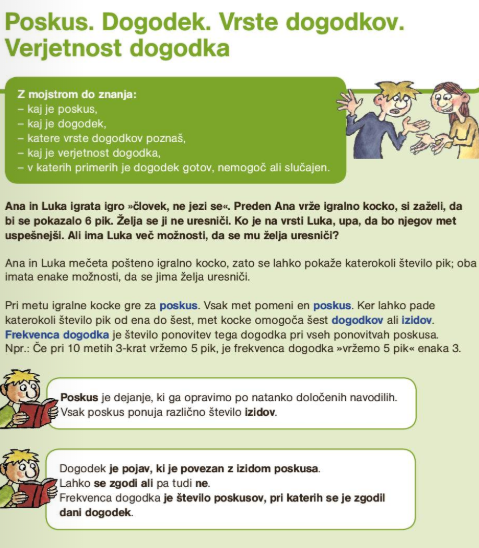 S pomočjo rešenih nalog poglej kako poteka reševanje.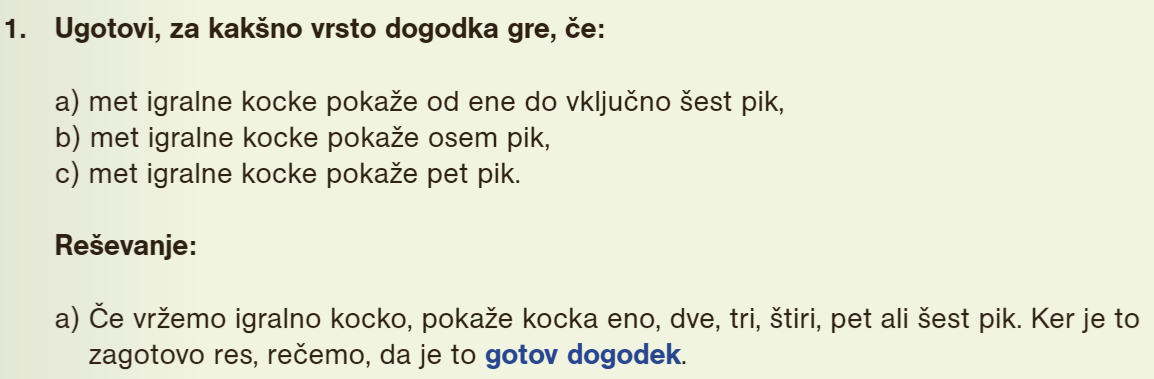 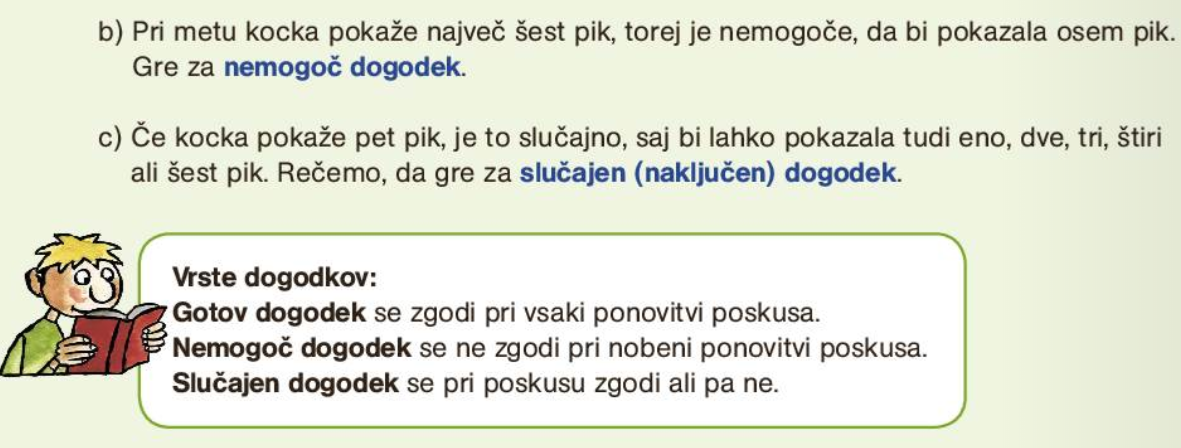 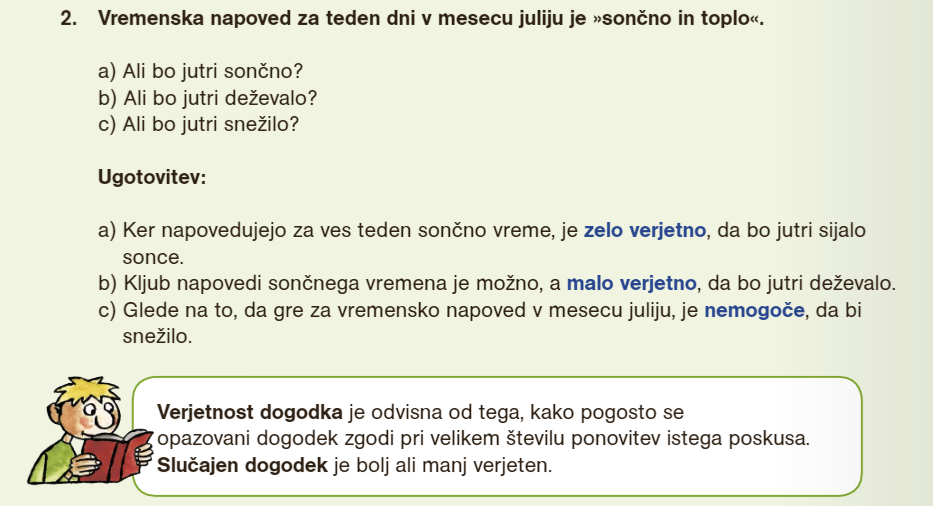 Naloge prepiši v zvezek in jih reši.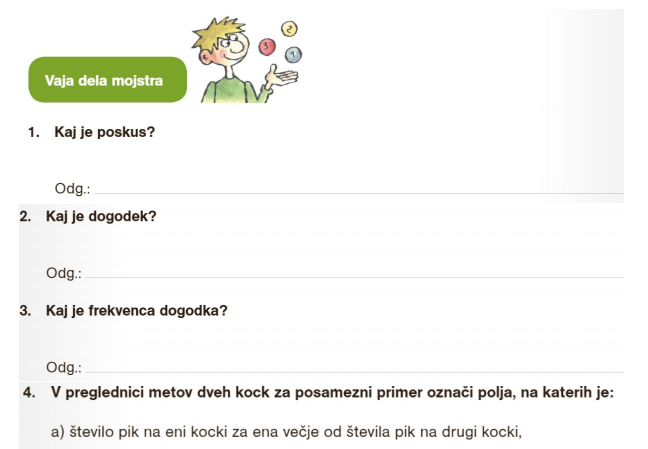 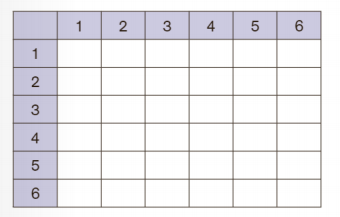 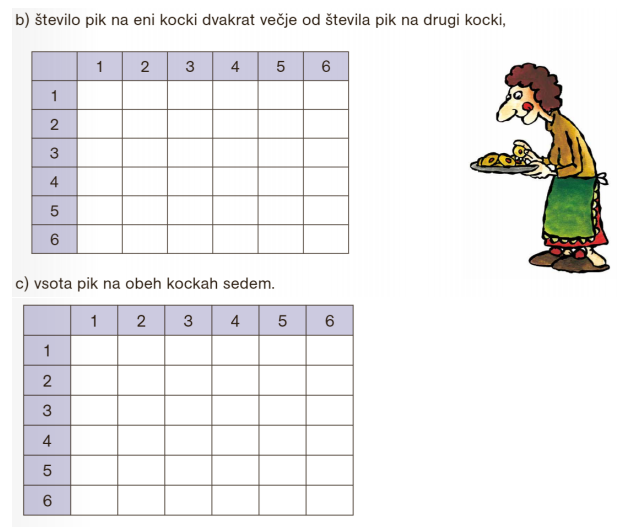 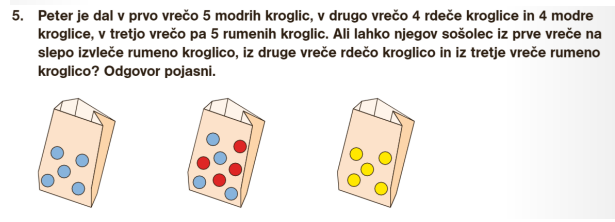 